Touto přílohou k obecně závazné vyhlášce č. 3/2019, o pravidlech pro pohyb psů na veřejném prostranství, jsou vymezeny prostory na území statutárního města Opava, kde je přípustný volný pohyb psůVymezení prostor, kde je přípustný volný pohyb psůZa prostory, kde je přípustný volný pohyb psů, shora uvedené obecně závazné vyhlášky se považuje: 1.  Části pozemků parc. č. 2168/3, 2168/4 a 2168/7 v kat. území Opava – Předměstí,2. Pozemky parc. č. 3255, 3256, 3258, 3259, 3260, 3313, 3314, 3316/1 a 3318/1 v kat. území Opava Předměstí a části pozemku parc.č. 3052/1 v kat. území Opava – PředměstíJedná se o následující prostory u řeky Opavy: prostor na levém břehu řeky Opavy od mostu přes řeku Opavu na komunikaci prodloužená Rolnická po sjezd cyklotrasy č. 55 k břehu řeky Opavy,prostor na pravém břehu řeky Opavy od mostu přes řeku Opavu na komunikaci prodloužená Rolnická po sjezd k břehu řeky Opavy u parku na ulici Ochranova,prostor na levém břehu řeky Opavy za mostem přes řeku Opavu na ulici Ratibořská od výjezdu cyklotrasy č. 55 od břehu řeky Opavy po sjezd cyklotrasy č. 55 k břehu řeky Opavy, na pravém břehu řeky Opavy od vyústění kanalizačního sběrače za mostem přes řeku Opavu na ulici Ratibořská po sjezd k břehu řeky Opavy na úrovni ulice Krátká. Volný pohyb psů však není přípustný na chodnících a pěšinách nacházejících se v těchto prostorech.3.  Část pozemku 1985/100 v kat. území Opava – Kateřinky u Opavy.4.   Pozemek parc. č. 27 v kat. území Komárov u Opavy.Určení prostor, kde je přípustný volný pohyb psů, v digitální vektorové mapě statutárního města OpavaProstory na území statutárního města Opava, kde je přípustný volný pohyb psů, uvedené v článku 1 této přílohy jsou vyznačeny v digitální vektorové mapě v podobě mapové vrstvy nad digitální katastrální mapou statutárního města Opava. Do této mapy lze nahlédnout způsobem umožňujícím dálkový přístup 
na webových stránkách statutárního města Opava.   Vymezení prostor, kde je přípustný volný pohyb psů, v terénuProstory na území statutárního města Opava, kde je přípustný volný pohyb psů, uvedené v článku 1 
této přílohy jsou v terénu označeny informativními piktogramy:Seznam pozemků a částí pozemků, kde je přípustný volný pohyb psůSeznam pozemků a částí pozemků, kde je přípustný volný pohyb psůPříloha č. 2 Obecně závazné vyhlášky č. 3/2019, o pravidlech pro pohyb psů 
na veřejném prostranstvíÚčinnost od: Patnáctého dne po dni vyhlášení.Určeno:Každé právnické a fyzické osobě, která drží nebo chová zvíře nebo zvířata.Nahrazuje dokument:Obecně závazná vyhláška statutárního města Opava č. 9/2012, o pravidlech pro volný pohyb psů na veřejném prostranstvíProstor pro volný pohyb psů stanovený Obecně závaznou vyhláškou  
č. 3/2019, o pravidlech pro pohyb psů 
na veřejném prostranství 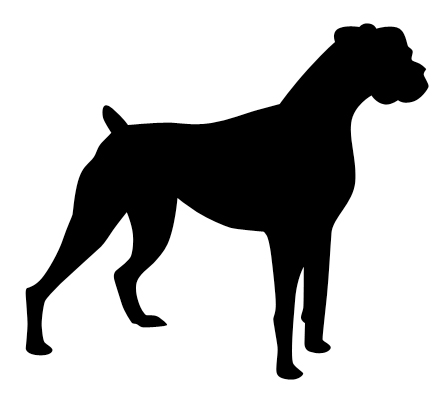 